Инструкция по подключению телефона Siemens Gigaset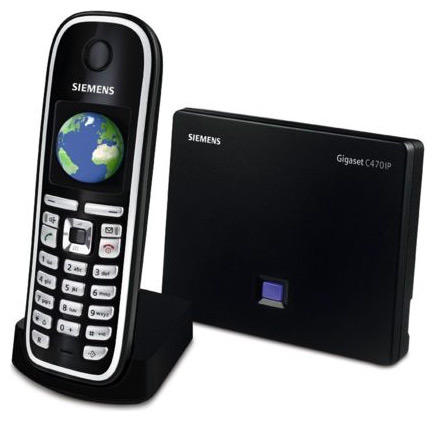 Заходим на сайт IP телефона. Авторизуемся. Пароль по умолчанию 0000. По завершению операции рекомендуем Вам сменить пароль доступа.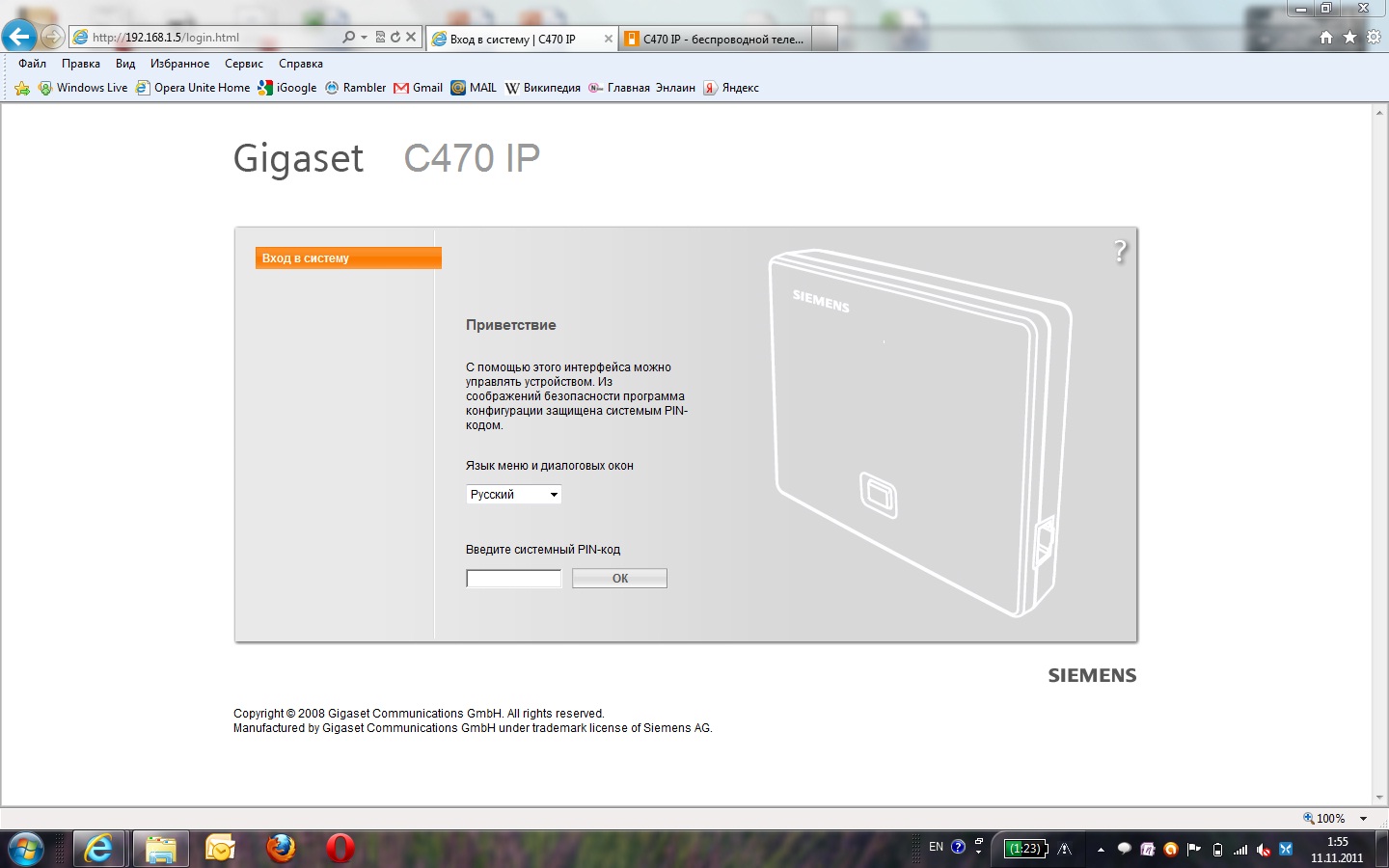 После авторизации видите страницу: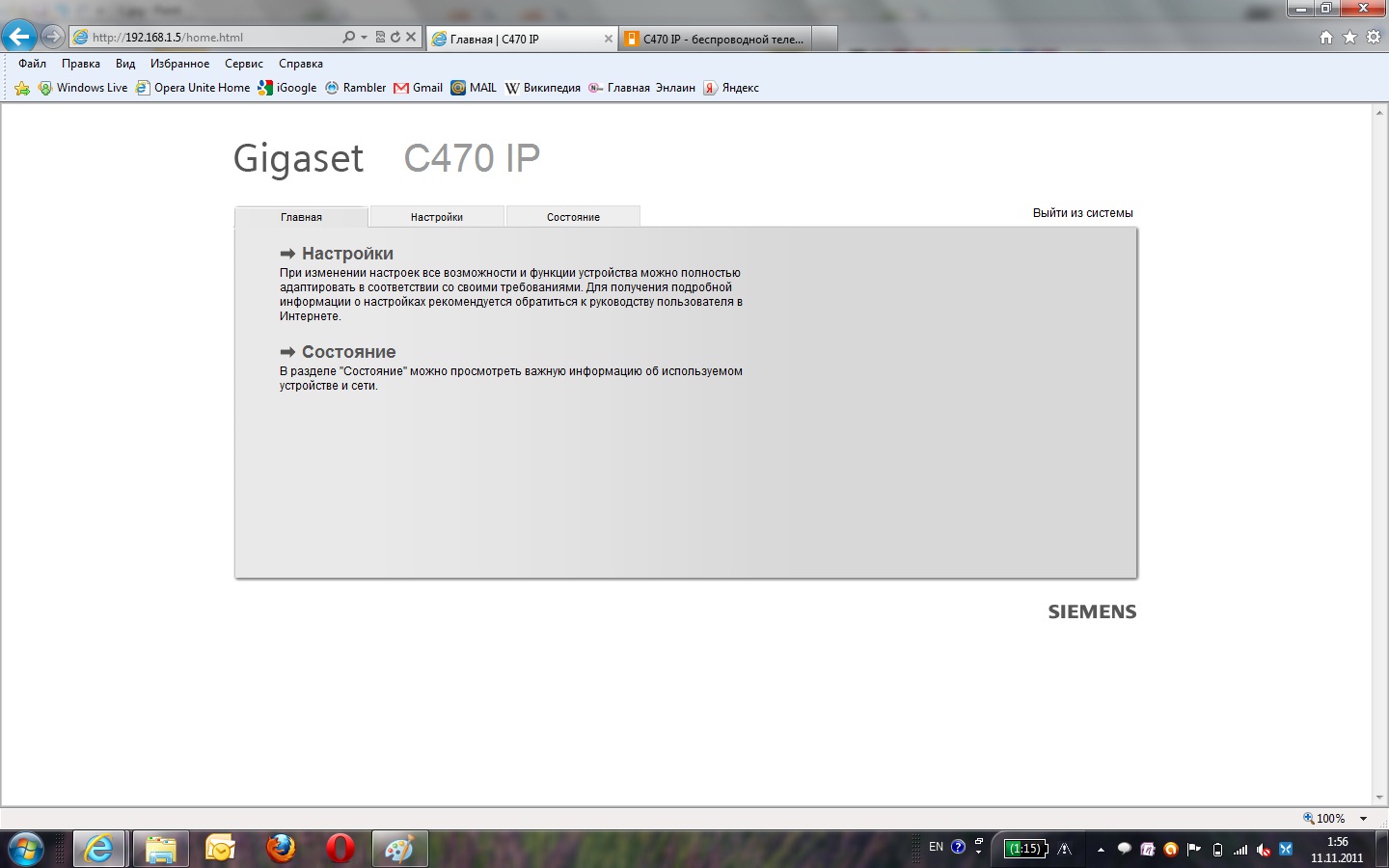 Переходим во вкладку настройки.Страница «Конфигурация IP»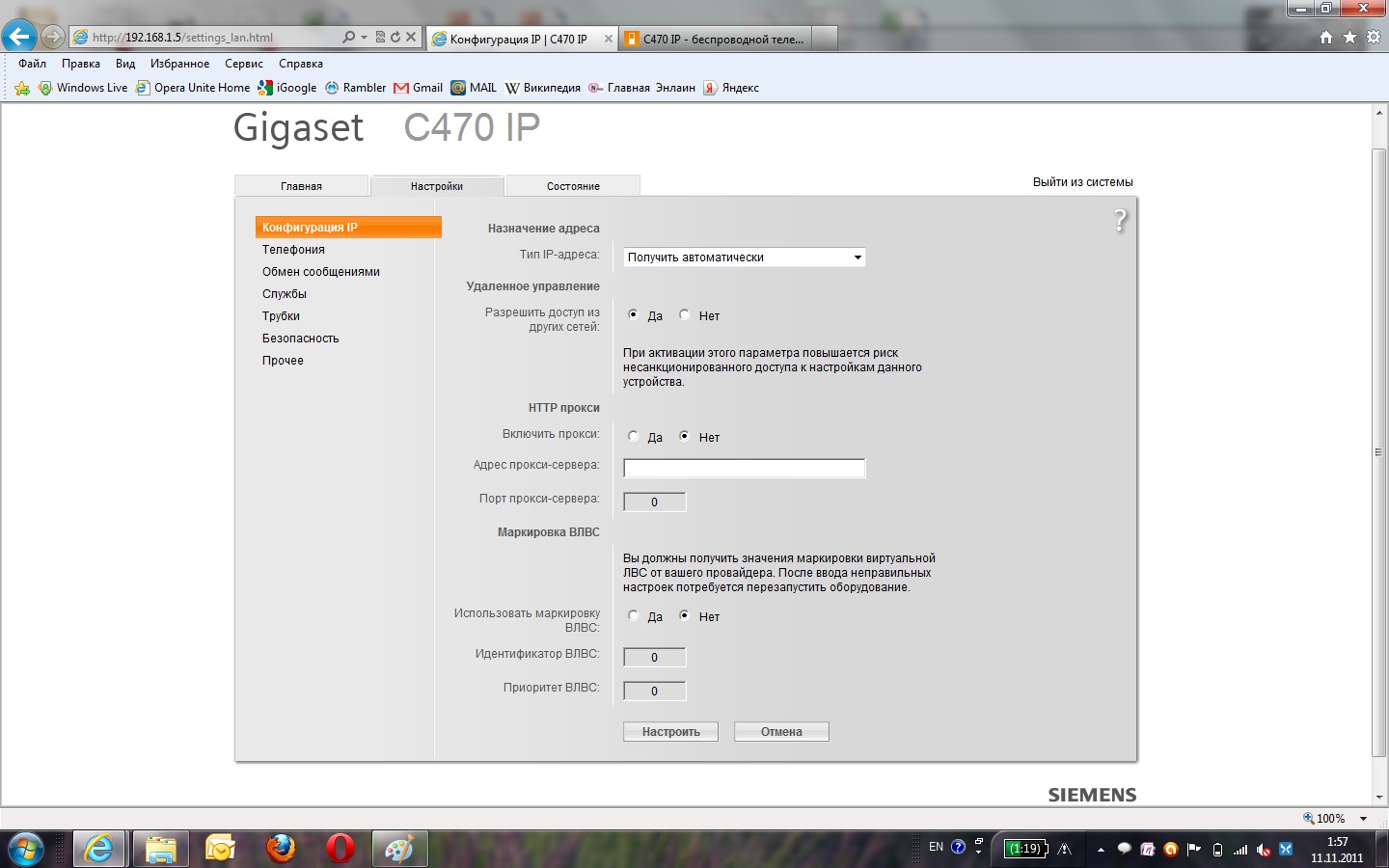 Это положение по умолчанию. Нас устраивает, переходим во вкладку: «Телефония».Чтобы создать новое соединение, нажимаем «Правка» на имени провайдера.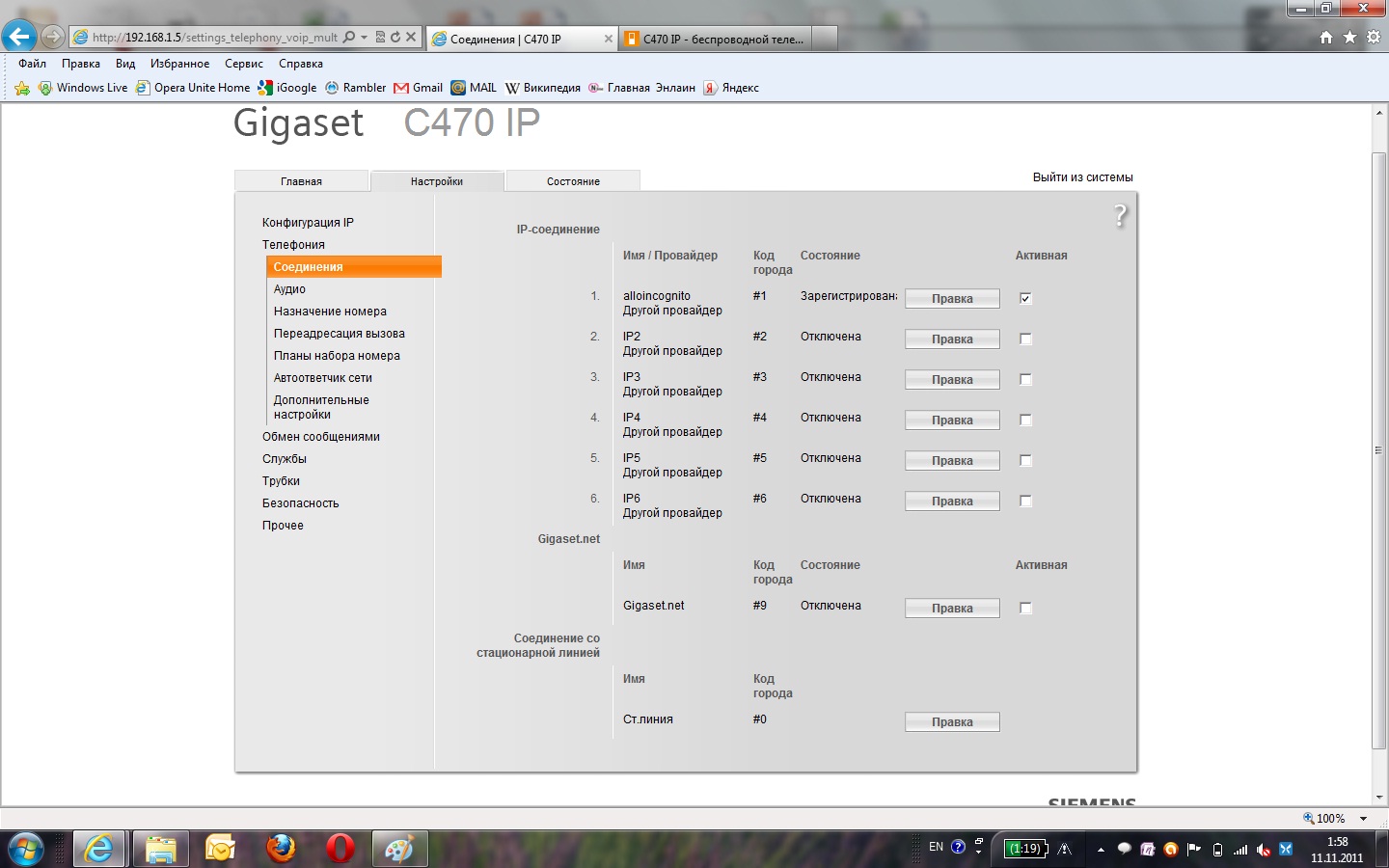 Заполняем поля как показано на рисунке. При этом используйте свой «005-номер» выданный вам при активации услуги вместе с пластиковой карточкой.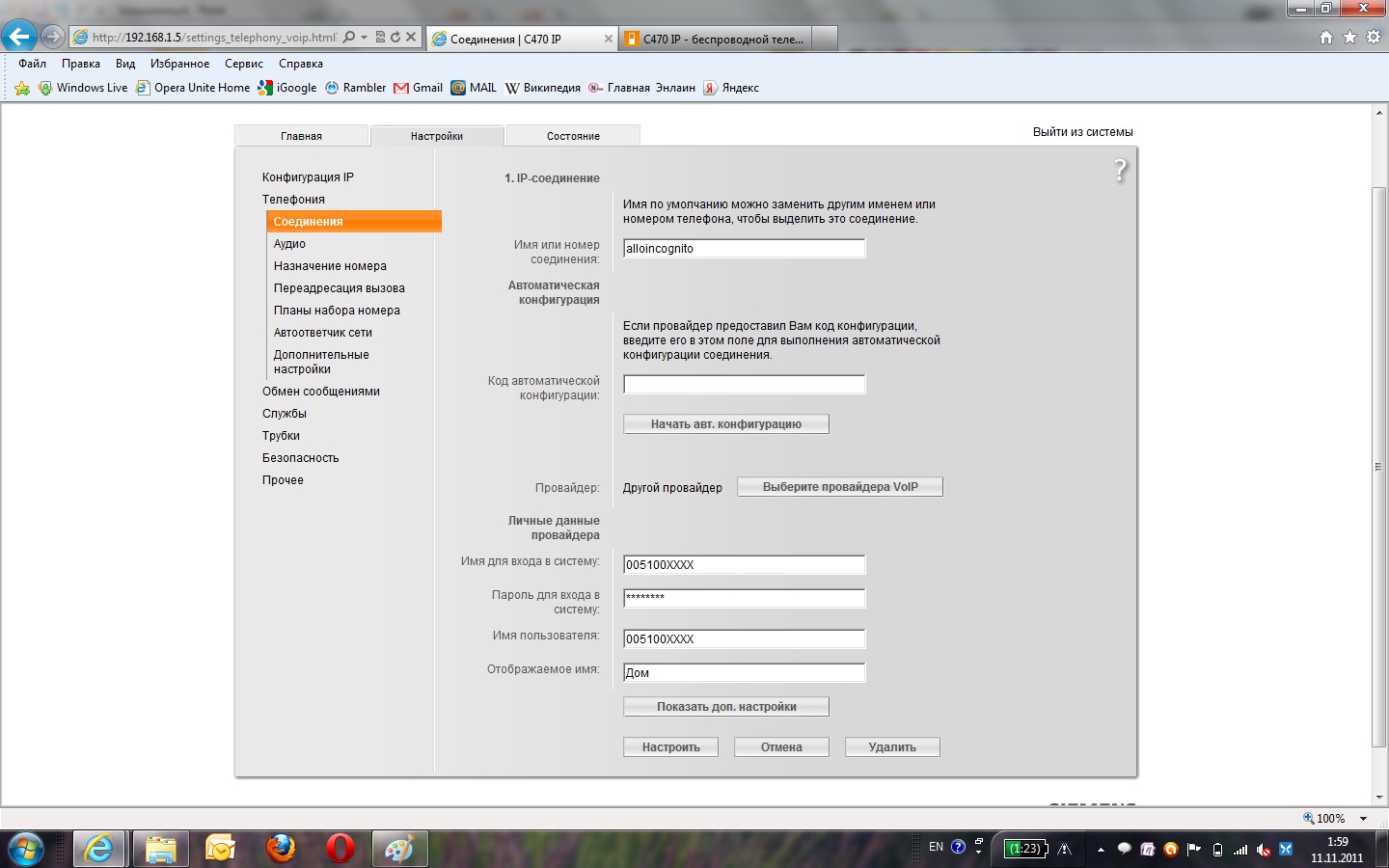 В качестве пароля используёте длинный PIN 2 под скретч панелью на обратной стороне пластиковой карточки. Ни кому не передавайте свою пару: «005-номер», «PIN код» - звонки пришедшие с такими атрибутами лягут в основу вашего счета за услуги телефонной связи. Жмите «Показать доп. настройки»В дополнительных настройках, указывайте параметры по приведенному ниже шаблону.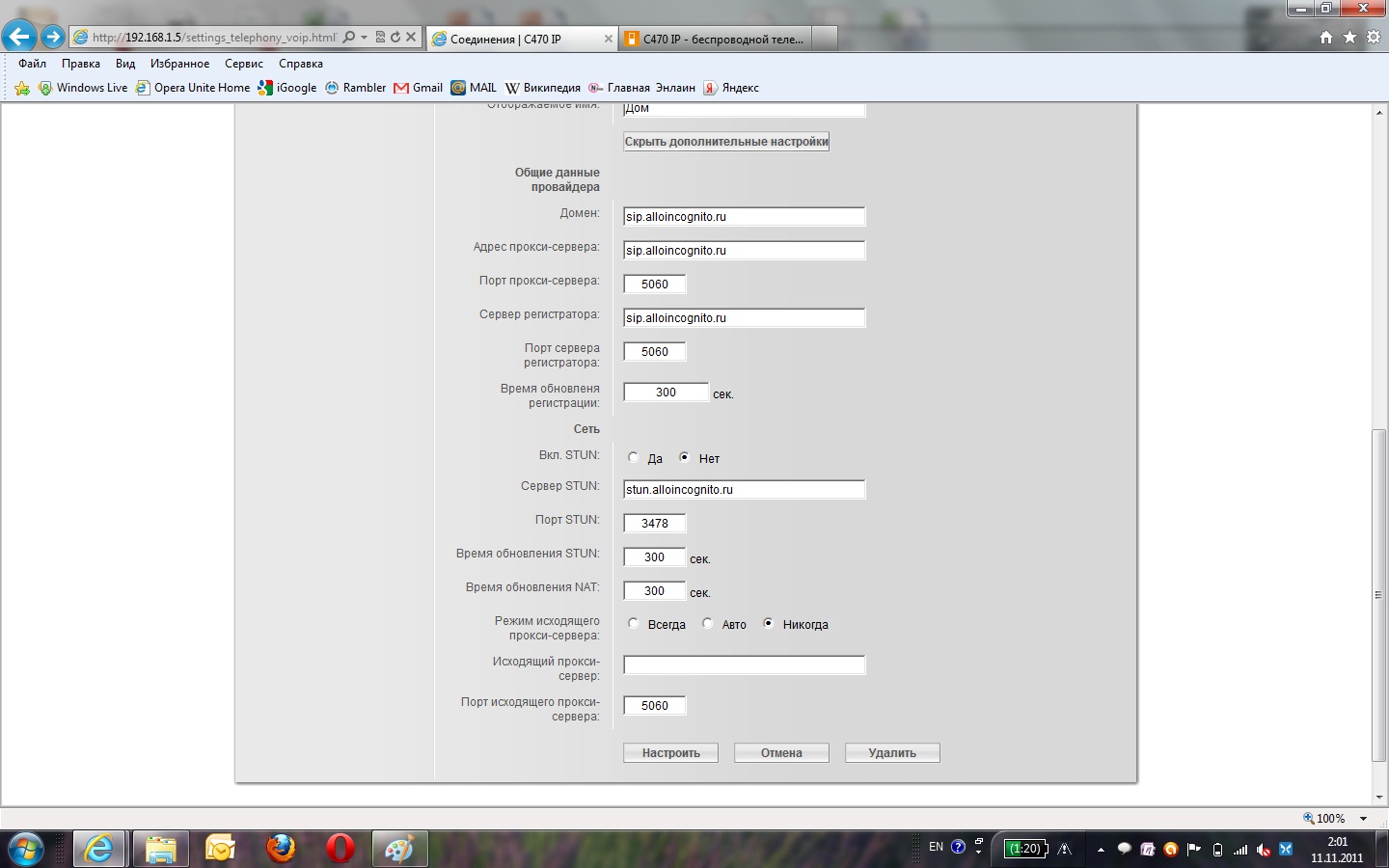 Все заведено. Жмите «Настроить»!Переходим во вкладку «Аудио»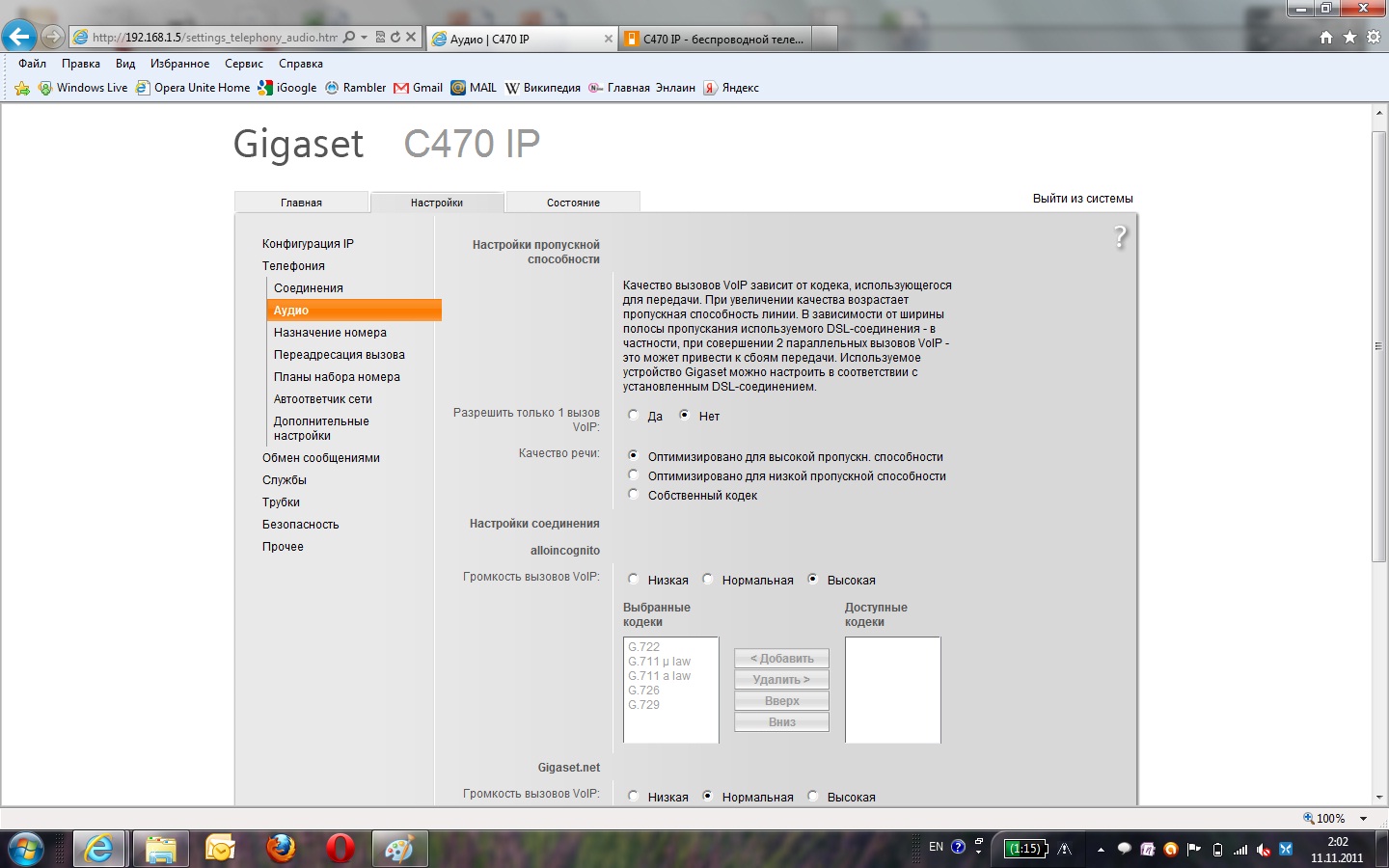 Приводим к текущим параметрам и жмите «Настроить»Переходим во вкладку «Назначение номера». В целом телефон позволяет прикрепит к DECT станции до 6-ти трубок и можно каждую трубку связать с конкретным номером или провайдером услуг. Кроме того при желании телефон присоединяется к стандартной городской линии.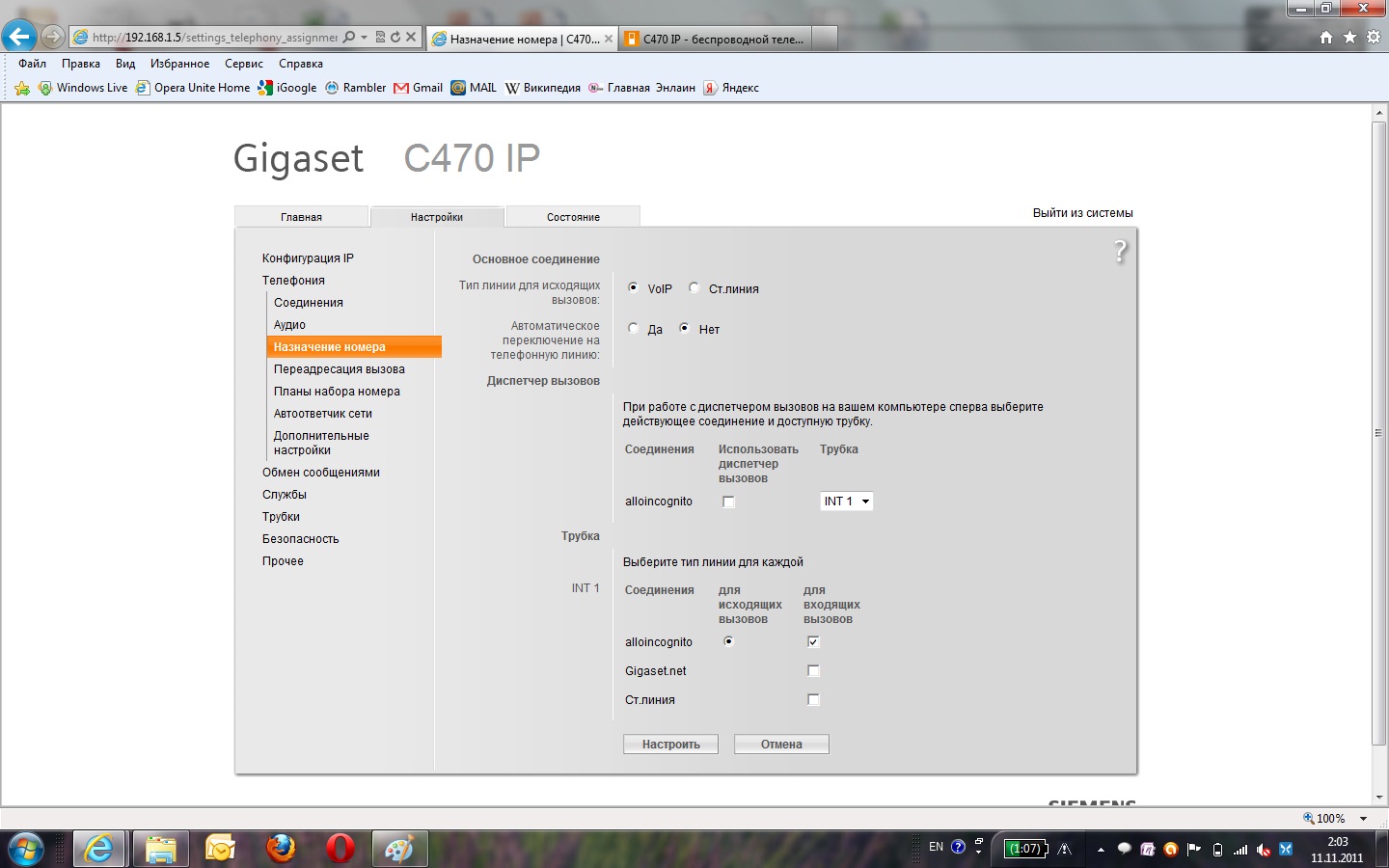 В нашем случае всё просто, соединяем одну трубку с одной линией alloincognito. Как всегда жмем «Настроить».И последнее. Чтобы проходили тональные посылки в разных справочных службах настроим формат тонального набора. Страница «Дополнительные настройки».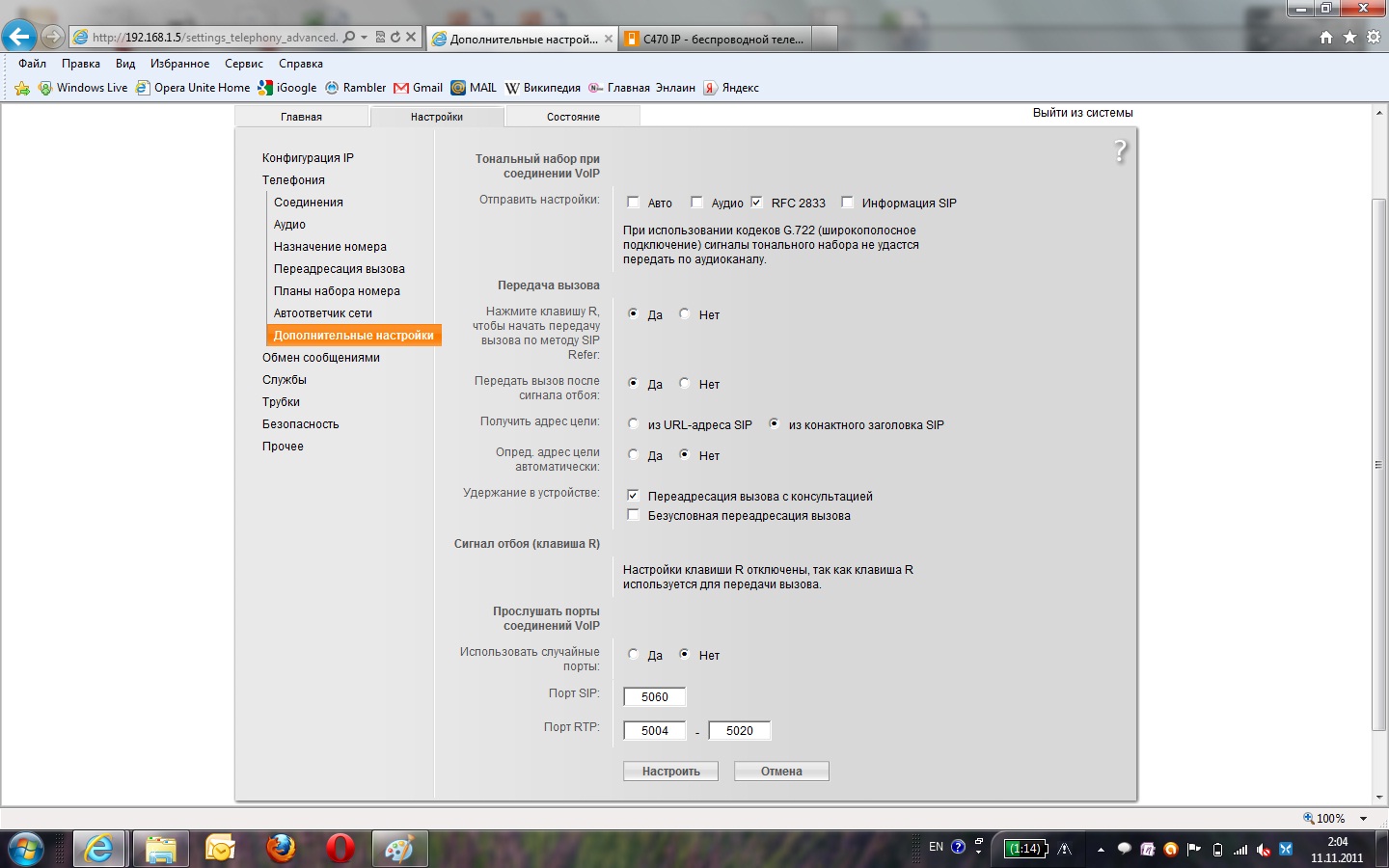 Внимание! Чтобы переместить Чек на позицию RFC2833, прежде необходимо снять его с др. позиции, иначе чек не переносится. Делаем все настройки по указанному шаблону и жмем «Настроить».Спасибо за использование наших услуг.